Objective and relevance (the world around us)Introduction of the project and its ThemeOur project – Building a Greater Girls’ Rights Movement (BIGGER Movement): providing supportive pathways to active citizenship for marginalized teen girls, has its overarching goal to empower marginalized teen girls in Morocco to mobilize and advocate for change at the national level for teen girls’ rights on issues such as sexual harassment, forced dropping out of school, and forced early marriage.This project is grounded by two specific objectives:To build capacity for marginalized teen girls in Morocco to effectively advocate for their rights by activating Girl Leaders through empowerment workshops and skills training in lobbying and advocacy, leading to the development of a Teen Girl Bill of Rights. Includes facilitating structures for teen girls to access role models and allies with key policy stakeholders, feminists, and human rights organisations.To facilitate a strong grassroots girls’ rights movement which mobilizes Girl Leaders to demand change through garnering support from other teen girls, local and regional communities as well as at the national level to uphold the Teen Girl Bill of Rights to reform girls’ rights in Morocco.Project abstractBIGGER is a hands-on effort to facilitate marginalized teen girls in Morocco to build their advocacy skills and become drivers of bigger change in the grassroots girls’ rights movement Specifically, BIGGER will build bridges between girls and allies at local, regional, and national level government. Project Soar (PS) will partner with Mobilizing for Rights Associates (MRA), an international non-profit organization based in Rabat and working across the Maghreb region, to build capacity through advocacy training for 20 Girl Leaders that will serve as local mobilizers and advocates across participating communities, as well as 150 other girls that will be mobilized and activated across the 10 grassroots locations where the project will be implemented. The summation of this movement will be the development of a Teen Girl Bill of Rights which contains concrete girls’ rights demands built from their own ideas relating to issues faced by Moroccan teen girls.In addition, the project will mobilize and engage 20 women community facilitators and mentors that will work to locally ground the project in the 10 locations (2 per location). The project will reach the national level through four separate trips to Rabat to target 40 national policy stakeholders, including people representing commissions, the parliament, specific gender and rights ministries, and feminist organisations. These trips will recruit key representatives into a National Stakeholder Committee for Teen Girls’ Rights to house and amplify project actions.While our project entails several components that target grassroots mobilization and engagement, it is vital for us to mention that a big part of BIGGER’s advocacy efforts will target and strategically take place at the national level, working at the highest level of government. For this, we are intentionally working with the international organization Mobilizing for Rights Associates (MRA) to build teen girls’ capacity to target the aforementioned 40 national level policy stakeholders. Moreover, doing our work at the national level compliments and further builds on work that Project Soar is implementing with Danish counterpart NGO Crossing Borders in the CISU-funded project – Empowered Girls Dialogue (EGD) II: Giving girls a voice for change through community dialogue, which conducts advocacy at the local community level.Together, BIGGER and Crossing Borders’ EGD will provide a comprehensive intervention that has roots in the marginalized local communities, works with local leaders and regional policy stakeholders, and critically lifts the girls’ rights advocacy and engagement to the national level – where these issues often fail to make direct impact. Furthermore, coupled with the Project Soar’s 5-module core empowerment curriculum (Project Soar in a Box (PSB)), which facilitates young girls to build confidence, public speaking and planning skills, BIGGER activities will build the capacity of marginalized girls to play a more significant role in Morocco’s feminist movement by bringing them first-hand in contact and dialogue with key role models in national feminist organisations. This project will help release the untapped potential in marginalized teen girls, allowing them to act on stages beyond their local contexts to reach national audiences. What is the main purpose with the intervention, including challenges that need to be addressed?   While Morocco has taken steps to tackle the challenges that girls and women face - from Article 19 of the 2011 Constitution, to the 2018 Elimination of Violence Against Women law, the laws remain unenforceable due to patriarchal social norms, keeping teen girls in marginalized areas excluded from civil society. The gap in communication between national stakeholders and marginalized teen girls remains wide, which creates policymaker insensitivity to the specific needs of teen girls and offers little opportunity for teen girl participation in decision making. By achieving a channel for marginalized teen girls to present their rights issues to national stakeholders, policy streams would gain from knowing that teen girls in underserved areas of Morocco are highly vulnerable to dropping out of school, child marriage, early motherhood, and gender-based violence that constrains their futures. Progress for marginalized communities is only possible when excluded groups have a platform for dialogue, tools for participatory action, and the opportunity to influence their circumstances through direct dialogue with national level policymakers.For BIGGER, the project will harness the strength of the PS national network of teen girls as the core of Morocco’s nascent teen girls’ rights movement, build bridges with decision makers and raise awareness about issues identified by teen girls themselves through developing a Teen Girl Bill of Rights and engage different policy stakeholders through multiple meetings at four separate trips to Rabat and the formation of a National Stakeholder Committee for Teen Girls’ Rights. PS has a network of 3,416 empowered girls who have graduated from the program across Morocco and has established 38 Girl Leader Clubs and a network of 186 trained Moroccan women facilitators.  This powerhouse of Project Soar grassroots girls’ rights advocates will propel the movement from the local to the national level through BIGGER’s objectives. Our project is motivated by the knowledge and acknowledgement that – while systemic change can be slow, including marginalized groups themselves in national policymaking through direct advocacy is key to promoting more responsive laws and policies which are implemented locally.Describe the context of the intervention: Social conditions: The World Economic Forum’s Global Gender Gap ranked Morocco 144 out of 156 countries in 2021. Multiple types of oppression based on gender, education, class, culture, and age overlap to make teen girls in underserved communities one of the most marginalized groups in Morocco. While gains have been made through the National Gender Strategy in Morocco, a World Bank Report in 2016 reported that girls ages 15 to 24 in Morocco have literacy levels of 62%, while 82% of boys are literate. Child marriage also remains a problem and a barrier to productive futures; in 2018 alone, over 34,000 girls under 18 quit school to get married in Morocco, and only 10% of girls reach university level (World Bank, 2016). Political conditions: Unaware of the implications of complex legislation on teen girls’ rights, marginalized girls lack access and resources to participate in decision making at the national or local levels. Policymakers rarely understand or consider the issues of marginalized teen girls. While programs such as the 2012-2016 National Strategy for Equity and Equality have been instituted to fight gender inequities in all sectors, there has been no subsequent targeted strategy for girls’ and women’s empowerment implemented by the Ministry for Social Development, Family and Solidarity. The gender gap remains open for marginalized teen girls who remain unseen by the government and still face gender-based discriminations through lack of enforcement of the laws.Lack of inclusive feminist movement: In terms of civil society, while the feminist movement is robust in Morocco, it is led by French-speaking upper middle class and middle-aged women in urban areas, hence does not represent teen girls from rural areas. The feminist movement has focused on changing laws, rather than culture, with limited means or interest in engaging the grassroots.The Soar Solution: As a grassroots teen girls’ non-profit organization, PS is aware of the vulnerabilities that teen girls face, and helps girls understand and exercise their full range of rights. That is why over the years we have built and strengthened a girl-centred curriculum that entails five modules (Project Soar in a Box (PSB)), including – Value, Voice, Body, Rights, and Path, that together empower marginalized teen girls to become their own change agents and collectively mobilize in their own communities that fully support their perspectives. The PS curriculum is administered by trained, local women facilitators who additionally coach PS Girls to establish their own Girl Leader Club (GLC) where PS Girl Leaders continue practicing and implementing their new leadership skills in a safe space beyond graduating the modules. For BIGGER, nine GLCs will be actively implicated from around the country. Pertinent to BIGGER’s missions, Girl Leaders will utilise skills learnt in Module 4 on Rights. This module includes five workshops that directly empower young girls to demand for their rights, under the following themes:  I have the right to be treated as an equal; I have the right to pursue an education; I have the right to be free from early and forced marriage; I have the right to be safe and free from violence; I understand my rights.Describe whether the intervention takes place in a stable or fragile context.The project takes place in a stable context.Describe how this intervention will strengthen civil society organising – including active citizenship, volunteering, and public engagement – that contribute to social justice.BIGGER will empower teen girls to understand their rights and stand up for themselves:The project will increase teen girl capacity to participate in policy decisions that impact their lives. The Project Soar in a Box (PSB) empowerment program provides access to rights-based teen girl programming in marginalized communities. In this program, girls will take part in 80 workshops across all 10 target communities. As a PS Girl progresses through each module, she undergoes a transformative process whereby she further develops her self-confidence, embraces her adolescent body, fights for her rights, and sets future goals. In total BIGGER will deliver 120 hours of empowerment workshops. BIGGER will also activate PS Girl Leader Clubs (GLC) at each location & from this cohort elect a PS Girls Advisory Board (GAB) led by girls.BIGGER will create a written charter on the rights of teen girls: We will work with girl leaders to develop a short charter, called the Teen Girl Bill of Rights, with the support of our partner Mobilizing for Rights Associates. The Teen Girl Bill of Rights will offer a concrete set of demands on the part of teen girls. As part of this process, we will support PS Girl Leader Clubs to conduct a nationwide survey with teen girls to vote on contents for the Teen Girl Bill of Rights which aligns with their priorities. The Teen Girl Bill of Rights will focus on teen girl specific demands, such as the need for amending articles in the Penal Code to better protect girls from sexual harassment and child marriage by updating problematic or vague language that perpetuates stagnant national policies and loopholes. Furthermore, it can cover common girls’ rights issues relating to affordable menstrual products, functioning toilets and wash stations in schools and better reproductive education.In collaboration with Mobilizing for Rights Associates (MRA), we will establish a cohort of 20 Girl Leaders to attend a 5-day residential advocacy training to acquire skills in advocacy skills, goal setting, campaign planning, allyship and communications. MRA will also provide expert review of the Teen Girl Bill of Rights and train Girl Leaders on how to articulate their demands to policymakers.BIGGER will build bridges between teen girls with Government and other stakeholders: PS will work with Girl Leaders to map key stakeholders and representatives in Rabat to request meetings with. As part of the advocacy campaign, the Girl Leaders and staff will travel to Rabat in four separate trips to lead a series of meetings with these key stakeholders to Teen Girl Bill of Rights and proposed amendments to key decision makers and allies. Girl Leaders will target representatives of parliament, the Ministry of National Education, Ministry of Health and Ministry of Solidarity, Social Development, Equality and Family, and request their commitment to join a National Stakeholder Committee for Teen Girls’ Rights. Together, this series of national meetings and committee formation will be an important milestone for advocating teen girl rights at the national level.What climate and environmental conditions do the partnership, or the intervention need to respond to? The Soar Solution and the components of this project are a scalable and portable leadership program with little negative impact to the natural environment. But we also know that given the current state of the environment we need to keep the message of internal consciousness towards the environment fresh. We will therefore integrate a discussion and follow-up on how each partner and connected networks think and act around their environment care in regards for example, garbage management, consumerism, resource consciousness etc. Other aspects already considered include - walking, cycling, or public transportation will main modes of travel to all activities. The partnership/collaborators (our starting point)Describe the experiences, capacities, and resources of participant partners, as well as other actorsCivil Connections Community Foundation – CCCF (Civil Connections):CCCF aims to increase value and achievement in international development initiatives with local grassroots communities, by building bridges for commonly unreached local grassroots actors (especially rural), through outfitting these with exposure, capacity, motivation, and mentorship for long-term sustainability. Our mission is to facilitate grassroots development actors to achieve their aims for a fair and sustainable world. This is reached through four areas: Identifying and making known/visible local community initiatives from the different locations we work in, that would otherwise find it difficult to gain such visibility for a great job they are doing.Facilitating the strengthening of capacities of the identified local actors to be able to sustain as well as multiply their good achievements in their local communities as well as to the global level.Supporting identified local grassroots development partners and activists in resource mobilisation and joint fundraising as a way of closing resource needs that commonly hinder longer-term survival.And, implementing a knowledge development hub - including an online journal of knowledge, working tools, methodologies, and other resources, aimed at building further knowledge and awareness.CCCF have already implemented three CISU funded projects, two in Uganda, Georgia and soon starting in Zimbabwe in February 2022 (see further in the vores CISU system). These are accompanied by other projects funded by the ERASMUS+ of the EU, NORDPLUS of the Nordic Council, and Oplysningspulje of CISU. More on “Vores CISU” or here.Project Soar (PS): PS is a registered girl’s rights and empowerment organization established locally in Morocco in 2015. Through a scalable empowerment program, called Project Soar in a Box (PSB), PS builds the leadership capacity of marginalized teen girls between 13-18 years old. Activities are spearheaded by local trained women Facilitators who serve as role models. Facilitators to lead girls through the signature PS 50+ hour empowerment curriculum, based on five modules: Value, Voice, Body, Rights, and Path.As a PS Girl progresses through each module, she undergoes a transformative process whereby she further develops her self-confidence, speaks up, embraces her adolescent body, defends her rights, and sets future goals. While conventional youth programs have rarely reached the most marginalized girls, PS has provided such underserved girls with a safe space to learn skills including leadership, goal setting, confidence, problem solving, teamwork, public speaking, and planning towards productive futures.PS brings the following to the partnership:Deep understanding of Morocco, its culture, traditions, and normsA reliable partner with a track record of programmatic results and financial responsibilityAccess to a network of women Facilitators who can help coordinate BIGGER activitiesGround-tested impact proves that the Soar Solution works. According to data collected from 675 girls in 41 locations in Morocco in 2020: 0.11% PS Girls married underage compared to the national child marriage rate of 14%0.65% PS Girls dropped out of school compared to the national rate of 21% of girls who drop out of middle school and high school88.75% PS Girls passed the Baccalaureate compared to national rate of 55.75% of all girls87.50% PS Girls go on to higher education (university or vocational school) compared to the national rate of 51.9% of all girlsToday, PS has a network of 3,723 girl leaders in Morocco, Uganda, and Syria, collaborating with 208 trained Facilitators and local partners. Read more about PS here:  www.projectsoar.org and take a look at our testimonials and our Project Soar film. Describe any previous acquaintance or cooperation between the partners, and how these experiences have fed into the development of the proposed intervention. This is the first direct partnership between PS and CC, however both organizations have previously received CISU funding to implement grassroots solutions for marginalized groups. PS was approached by Andrew Julius Bende of Civil Connections (during his former role at Crossing Borders) to implement the CISU-funded project Empowered Girls Dialogue. Despite taking place under the spectre of COVID-19, PS implemented activities in 14 communities across five regions in Morocco, focusing on local level advocacy and awareness raising. It included the development of a Community Dialogue toolkit and conducting Community Dialogues with community members on issues of importance to teen girls. Building upon this previous successful collaboration, PS and CC will embark on BIGGER using a new mode of national-level advocacy for the needs of marginalized teen girls in Morocco. Describe the contributions, roles, and responsibilities of the partners and other actors. This project will be organized based on our international collaboration model as follows:On a general level CCCF will be facilitating the overall framework for the success of the project and keeping in contact with the funder for guidance. Specifically, CCCF will be lead on the following activities:Oversee project contract and coordination roles. Entailing facilitating that implementation frameworks, budgets and plans for ensuring success are in place & adhered to or adjusted if needed.Follow-up and remotely/virtually monitor the project in Morocco. This will be through online meetings, two-time monitoring visits, quarterly reports, and communication.Part of the training program in Morocco, giving motivation talks online.Part of the mentoring program involves online motivation sessions, discussion, etc. Project Soar at the grassroots will oversee all implementations in Morocco, dialoguing with and always updating CCCF to ensure that the project keeps to its promises. As well as:Physically implement all the project activities. This will entail ensuring that logistics, participants, partners, trainers, experts, mentors, etc., are always in place on desired time.Responsibility for local monthly monitoring of the project and updating CCCF on this. Joint monitoring with CCCF including quarterly reporting and follow up virtual meetings.Oversee the local financial management and identify an auditor that fits formal guidelines.Locally administer the project and fit it into their annual strategy/plan for smooth running.Beyond the two partners, this project will involve the following actors as follows:Mobilizing for Rights Associates (MRA): PS will partner with MRA, an international non-profit organization based in Rabat that works across the Maghreb. MRA contributes to changes in four domains – legal, structural, cultural, and relational – to promote women’s human rights. They will be central in mobilizing and setting up arrangements with national policy stakeholders, as well as supporting the development and advocacy around the Bill of Girls’ Rights. UNFPA Morocco: PS has an ongoing partnership with the UNFPA Morocco in Rabat and will utilize their conference room in Rabat and leverage their contacts for BIGGER press outreach and dissemination.  Moroccan Ministry of Youth and Sports: PS has a partnership with the Ministry, which provides credibility, government protection, and access to a network of Youth Houses across the countryFamilies: PS has an access point to families of its beneficiaries nationwide. BIGGER will ensure that families are provided information about the program and invited to parent meetings so that they can best support their daughters in decision making. Describe how the intervention will contribute to developing the partner relationship and collaborationThe two partners will know each other more, jointly plan and test the validity of their plans and theories of change, as well as clarify better working modalities for the future.CCCF will gain an understanding of the issues that concern Moroccan youth, particularly Moroccan teen girls, with BIGGER activities.PS will be connected to CCCF’s global network of grassroots activists and contribute to developing a joint partnership engagement strategy on this.PS will benefit from CCCF’s best practices, in terms of home-grown solutions by local actors. PS will gain inspiration on the Danish gender equality and feminist organizing through CCCF’s network.Target groups, objectives, and expected results (our intervention)Describe the composition of the target groups: BIGGER’s primary target groups are:Teen girls The 20 PS Girl Leaders who will be invited to the advocacy training and participate in the trips to Rabat, as well as mobilizing and leading other young people at the grassroots – in GLCs.At least 150 PS girls (15 per location) from 10 marginalized locations who will participate in the PSB empowerment curriculum and GLCs. At least 150 teen girls will participate in the survey to develop the Teen Girl Bill of Rights.Both the 20 GLC girl leaders and the 150 PS girls are coming from the wider population of girls that PS works with in the public school system with ages ranging between 13 and 18 years. These girls are predominantly from lower socio-economic classes. According to sample data, we collected in 2020 from 684 PS Girls in 41 locations, the majority held characteristics as follows: Living in an underserved part of the city, town, or rural area.Living in poverty. (According to the World Bank, the poverty headcount ratio in Morocco is $1.90 pp a day + the PS Girl living on less than $1/day.)Has a father who is most likely a day laborer or a farmer who makes about $165/month ($5.5/day). Has a mother who is almost always a housewife (76.75%), with a primary school education or less.The 20 Women Facilitators (two per location) who will lead the 80 total empowerment workshops and support GLCs: Facilitators are grassroots women and trained local women role models.The at least 40+ National stakeholders, estimated 50% women + 50% men from the diplomatic community, members of Parliament, ministries, media, embassies, human rights organizations, etc.BIGGER secondary target groups: At least 300 family members (two per girl):  PS Girls typically share information from PS activities with their families, including parents and siblings, and in an extended family context, aunts, uncles, cousins, etc. We estimate that a minimum of two family members/girls will be impacted. At least 300 Youth (two per girl): PS Girls typically share information from PS with their friends at school and at the youth houses where PSB activities take place in some locations. We estimate that each girl will share information with a minimum of two other youths.Describe the objectives and expected results.BIGGER’s overarching goal is to empower marginalized teen girls in Morocco to mobilize, advocate, and demand change at the national level regarding the observation of girls’ basic rights, and thereby impact on issues such as sexual harassment, forced dropping out of school, and forced early marriage. We will reach this via two objectives with corresponding outputs below:Objective One: To facilitate a strong grassroots girls’ rights movement which mobilizes Girl Leaders to demand change through garnering support from other teen girls, local and regional communities as well as at the national level to uphold the Teen Girl Bill of Rights to reform girls’ rights in Morocco.This will entail mobilizing a critical mass of grassroots girl change agents that will advocate for the protection of girls’ rights and encourage others to join the movement. We have two specific girls’ groups that will be mobilized in the first instance. First, the 20 Girl Leaders (GLs) – 2 from each of the 10 project locations, will act as multipliers of the project in their local communities. The second group are the 150 (15 per location) teen girls that will be admitted into the local PS Girl Leader Clubs. These groups will be mobilized based on two main skills development packages. One involves 20 GLs undertaking the advocacy training led by Mobilizing for Rights Associates (MRA  https://mrawomen.ma/). This is a 5-day residential training in advocacy practices and human rights. The second training component will be the PS empowerment curriculum covering 5 core modules: Value, Voice, Body, Rights and Path. These components and more will be delivered through the following outputs:Twenty (20) Girl Leaders integral to the development of the Teen Girl Bill of Rights, as well as mobilizing their local communities to support girls’ rights at large.A 5-day residential advocacy training for the 20 GLC leaders conducted in collaboration with MRA. This entails a mix of training, practice and examples/motivations that are carefully built to inspire advocacy on all levels. Following the training, the 20 Girl Leaders will be ready to lead the GLCs and further build/strengthen the grassroots mobilization and movement.20 women Facilitators in 10 target communities activated to coordinate and support the activities of the GLCs, as well as continuously mentor the girls taking part in the project. 150 teen girls across the 10 target communities participating in the PS empowerment program. These girls will be key in multiplying the advocacy and mobilization efforts at the grassroots, forming the necessary foundation for a local girls’ rights movement. Over time this nascent influence will create waves of impact at the community level in garnering support from PS girls’ families & youth networks.At least 80 PSB empowerment workshops implemented for the 150 girls across 10 target communities. This in support of all outputs as it gives the foundational tools for systemic change.10 Girl Leaders Clubs (GLCs) activated in 10 target communities, where 10 activation meetings are held, and regular planning and action activities by the girls take place. Such activities will include campaigning in matters related to girls’ rights and beyond such as environmental stewardship.Objective Two: To facilitate structures and possibilities for marginalized girls in Morocco to effectively lobby and advocate for their rights not only locally, but more so at the national level where policy decisions take place. This comprises increasing cooperation and meeting spaces between teen girls and policy makers, as well as bringing these girls closer to allies (policy advocates, feminists, advocates) with influence on policies.On the allies’ front, we are already creating an ecosystem of supportive capacity development by combining this project with existing PS projects, specifically so, Crossing Borders’ Empowered Girls Dialogue (EGD) which focuses on advocacy amongst the local communities, therefore we’re able to continue this trajectory to elevate to the national level. We are also locally working with Mobilizing for Rights Associates (MRA), a well-known advocate in the field of girls’ rights, policy, and advocacy. MRA will provide a huge catchment of inspiration and connections that PS girls in this project at the grassroots can tap into. And, through partnerships with MRA, UNFPA Morocco, related ministry departments and diplomatic missions, we will reach out to at least 40 girls’ rights and policy stakeholders to present our Teen Girl Bill of Rights. This will reflect the teen girls’ demands for policy change, which will be shared in a series of lobby meetings led by the Girl Leaders and facilitated by PS and MRA to engage the aforementioned policymakers. This includes four separate trips to Rabat to facilitate talks between PS Girl Leaders and the parliament, ministries and press around the inclusion of these demands into policy. Civil Connections in Denmark will also arrange events in Copenhagen as well as at the Folkemødet with the theme “What Moroccan Girls want”.Outputs connected to objective 2 include:A Teen Girl Bill of Rights developed and disseminated. This will be through conducting a nationwide survey with PS Girls to identify key issues, drafting the Teen Girl Bill of Rights (with help from MRA’s expertise), and running a comprehensive communication and social media campaign to popularize it.National stakeholders mapped including ministry officials, parliamentarians, and members of the diplomatic community.Engagement with government and other stakeholders at the national level by teen girls. This will entail four separate trips to Rabat where a total of 20 Girl Leaders (GLs) and PS staff will travel to Rabat to conduct stakeholder/press meetings with at least 40 girls’ rights and policy stakeholders in total, and the formation of a National Stakeholder Committee for Teen Girls’ Rights.What is the strategy of the intervention? Describe the planned activities and how these will lead to the desired outputs and achievement of the objectives.Our project’s planned outputs are already described above, but these are delivered by a strategy that combines three layers of thought/assumptions on how we can over time change a persistent culture of girls’ rights denial or infringement. These three layers include:Activating and continuing to strengthen a critical-massed grassroots girls’ rights movement/or as we call it – grassroots “nascent feminist movement”.Lifting the lobby and advocacy to policy makers – but this time to the national level where all the “important” directives that change grassroots bureaucratic and cultural ordering come from.Gathering and creating a concrete policy feed-in into our lobby and advocacy efforts – a set of backed-up girls rights demands that our allies and policy people can always refer to and measure their policies and girls’ gains against for the longer term – the “Girls’ Bill of Rights”. The above three have theories of change as below:Project Soar has created an extensive presence in 38 local communities and trained over 3400 girl leaders and peer mobilizers for girls’ rights. In addition, PS has a network of over 180 girls’ rights facilitators and mentors at the grassroots, and through the Crossing Borders’ EGP project, the grassroots movement has been growing stronger for the past year. Our project will build further strength for this movement. Recruit a further 20 Girl Leaders and capacitate them to not only mobilize and lead another 10 new locations, but also be in position to lobby and advocate for their rights. These will be joined by another 150 girls or more, that will gain life skills training through the PSB program, which has a record of empowering girls to be assertive around their life choices. These will be activated to work with their local communities through their local Girls’ clubs, forming a ground for their further practice and growth of their empowerment, as well as creating actions that both mobilize more girls as well as with time change their local communities. Moreover, these will be supported by more female mentors over a longer time. These will in turn reach at least another 600 girls, families and other actors that are connected to the grassroots mobilization and support efforts in the second target group.As mentioned earlier, years onto years of local grassroots mobilization both build a strong lobby and advocacy effect, and consequently empowerment, but these as we have seen time and again are hugely influence by directives from above in a country like Morocco. And, when changes in the wrong direction happen on the national level, grassroots gains easily get lost. That is why our partnership in this project is aiming at developing a strategy and practicing tagging our local gains at the grassroots into the national level. This will be through both interfacing and presenting Girls’ Rights needs to specific strategic policy makers, but also mobilizing these into a core group of PS connected “National Stakeholder Committee” that will support our bill, our work, and the girls’ rights movement wherever they make decisions. Additionally, we are also scouting role models and allies for the girls for long term motivation and mentoring where possible – but this time from a national perspective.Finally, we will develop a Girls’ Rights Bill – a compilation of what the laws say, what the reality is, and where the gaps remain. This will be supplemented by what the girls dream for their futures – to connect the laws to real life dreams. This compilation will make it easier for us to lobby and connect with policy, but also make it easy for our allies to know exactly what they are working with and what they need to make policies about. This is the real connection between the grassroots – where the girls interact with their rights and dreams, and national policy spaces where major decisions are taken.Other aspects in direct support of this strategy include:Harnessing Girl Leader Clubs (GLCs): These are governed by the Girls Advisory Board (GAB), made up of elected girls. For BIGGER, 10 GLCs will be actively involved from around the country with action plans to implement girl-led advocacy and community development.Catalysing Women’s Rights Expertise: PS will leverage the support of Mobilizing for Rights Associates’ (MRA) to develop the Teen Girl Bill of Rights and conduct advocacy training. MRA has proven success in training on human rights advocacy, participatory development, and national law reform. Utilising MRA’s network in the national law reform process will include direct contact with national decision makers through conversations which will develop the girls’ learnt advocacy skills.Raising Awareness: BIGGER will run a grassroots social media campaign on all PS channels with 10,700+ social media followers to raise awareness of the Teen Girl Bill of Rights and corresponding issues.Building Bridges between Teen Girls and national level stakeholders: Four groups of 5 PS Girl Leaders and staff will travel to Rabat in four separate trips throughout BIGGER to meet with and present the Teen Girl Bill of Rights to Parliament, Ministries, the UN, the diplomatic community, media, and others.   Proposed timeline: The project will be implemented according to the following timetable: 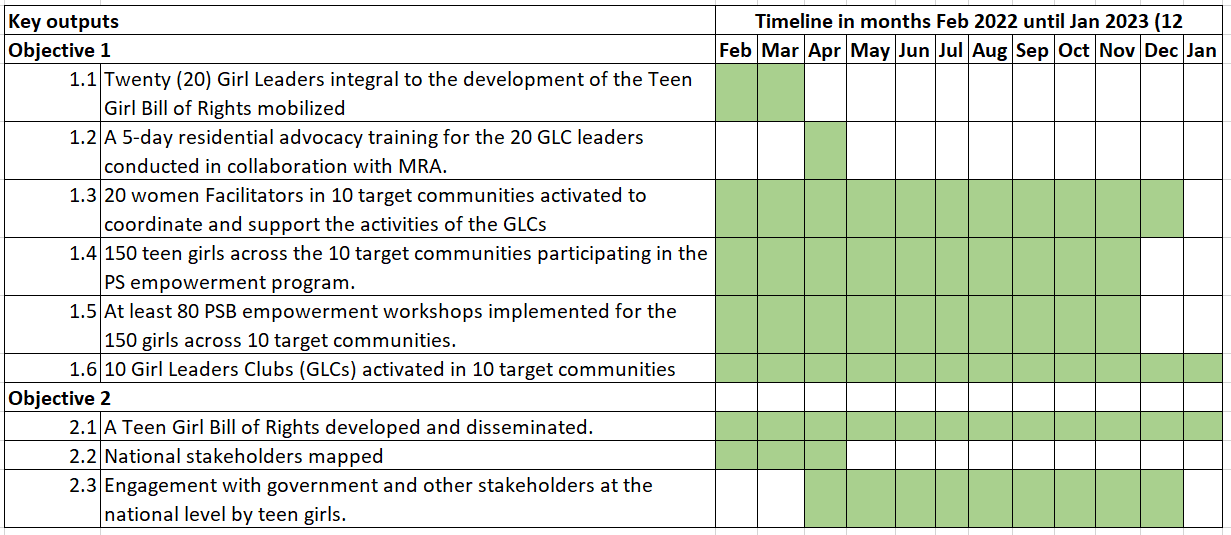 Describe how the target groups will participate in- and benefit from the intervention.To add to previous descriptions detailing the target group participation, below is a summation of how the different groups are placed in the local communities, and how their community clusters fit this project.Teen Girls: As part of our “Not About Us, Without Us” initiative, teen girl decision-making takes place in many ways including Girl Leader Clubs (GLCs) led by PS Girls elected by their peers. GLCs implement their own workshops and make decisions about their activities. Girls’ rights issues for the Teen Girl Bill of Rights will be selected and prioritized by the girls themselves in a nationwide PS Girl network survey, based on local needs, and presented at the national level.Grassroots Women: PS Facilitators are local women who come from the communities they serve. PS values Facilitator feedback, which is gathered continuously through surveys and weekly check-ins. Feedback is collected from the Facilitators after each PS workshop and module in our online database and reviewed by PS Coordinators. Our empowerment curriculum has been built on this feedback.Girl Leader Clubs (GLCs): Grassroots GLCs are at the heart of PS’s sustainability strategy; these Clubs will be harnessed for BIGGER activities during the program period and beyond. Girl-led and Facilitator-mentored, GLCs offer a feminist safe space for girls to practice their leadership skills. Given Morocco’s conservative environment, single-sex clubs have more parental support. GLCs are guided by a GLC toolkit, which offers formats for girls to choose their goals, plan their activities, and report on activities in an organized way. Established GLCs have a new stream of girl members each year, allowing clubs to be constantly refreshed as girls move on to higher education or other opportunitiesGirls Advisory Board (GAB) is made up of 10 elected PS girl leaders across Morocco. The GAB helps integrate PS Girl voices in organizational governance, oversees the annual program, and charter for GLCs. What are the plans for systematising experiences along the way and at the end of the intervention? Both CCCF and PS have experience with M&E protocols and will implement them for this program. Ongoing internal data collection will be automated into the PS customized program management system with program reporting on a quarterly basis. Final reporting and evaluation will include lessons learned and program beneficiary feedback. Tools include: Attendance Tracking Form: Completed by Facilitators at each workshop or GLC Activity.Workshop Feedback Form: Completed by the Facilitators after each workshop, this form provides pertinent information about the workshop. Module Evaluation Form: Completed by Facilitators at the end of each module, this evaluation enables PS to understand what worked well in the module and what the girls found most useful. Post Module Survey: Completed by each Girl beneficiary at the end of each of the five modules, these surveys are used to gain direct qualitative feedback from the Girls.Other aspects include the following:We have ensured that PS will commit an engaged project coordinator from start to end.Both CCCF & PS will meet up at the start of the project to jointly harmonize work plans and other aspects that are crucial to the realization of the project.The partnership will also implement joint physical monitoring visits, giving space to joint learn within the context and gather up on the specific exchanges of best practices and ideas.Every Girl Leader and GLC will be encouraged to share their project experiences on social media.Intervention-related information work in DenmarkThe purpose of the information work. Give Danish public access to what is happening in Morocco and engage them in our work.Utilize this information for lobby and advocacy towards policy support for development work.The target groups of the information work. Our members and followers through online channels and our Annual General AssemblyTo other Danish CSOs present/interested in Morocco and the Danish public through publicThe means of communication to be used (social media, printed matter, theatre, events, or the like). Public workshops & events, social media, World Wide Web (our website), and Printed content.Supplementary financing 
NADanish organisationCivil Connections Community Foundation (CCCF)Title of the intervention Building a Greater Girls’ Rights Movement (BIGGER Movement): providing supportive pathways to active citizenship for marginalized teen girlsPartner name(s)Project Soar (PS)Amount applied for498,067 DKKCountry(ies)MoroccoPeriod (# of months)12 